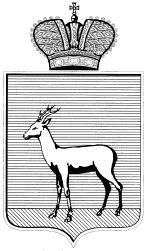 АДМИНИСТРАЦИЯ КИРОВСКОГО ВНУТРИГОРОДСКОГО РАЙОНАГОРОДСКОГО ОКРУГА САМАРА ПОСТАНОВЛЕНИЕ                                                                 ____________________№____________________В.В.Ротерс 995 87 00О внесении изменений в Постановление Администрации Кировского внутригородского района городского округа Самара от 01.09.2017 № 77                   «Об общественной муниципальной комиссии по обеспечению реализации муниципальной программы формирования современной городской среды                  на территории Кировского внутригородского района городского округа Самара»О внесении изменений в Постановление Администрации Кировского внутригородского района городского округа Самара от 01.09.2017 № 77                   «Об общественной муниципальной комиссии по обеспечению реализации муниципальной программы формирования современной городской среды                  на территории Кировского внутригородского района городского округа Самара»О внесении изменений в Постановление Администрации Кировского внутригородского района городского округа Самара от 01.09.2017 № 77                   «Об общественной муниципальной комиссии по обеспечению реализации муниципальной программы формирования современной городской среды                  на территории Кировского внутригородского района городского округа Самара»В целях приведения муниципальных правовых актов Администрации Кировского внутригородского района городского округа Самара в соответствие                  с Постановлением Правительства Самарской области от 01.11.2017                                    № 688 «Об утверждении государственной программы Самарской области «Формирование комфортной городской среды на 2018-2025 годы» (в редакции Постановления Правительства Самарской области от 21.12.2022 № 1195) постановляю: 1. Внести в Постановление Администрации Кировского внутригородского района городского округа Самара от 01.09.2017 № 77 «Об общественной муниципальной комиссии по обеспечению реализации муниципальной программы формирования современной городской среды на территории Кировского внутригородского района городского округа Самара» (далее - Постановление) следующие изменения:1.1. По всему тексту Постановления изменить название «муниципальная программа «Формирование современной городской среды Кировского внутригородского района городского округа Самара на 2018-2022 годы»,                      на «муниципальная программа Кировского внутригородского района городского округа Самара «Формирование современной городской среды» на 2018 - 2025 годы».1.2. В приложении № 1 к Постановлению Администрации: 1.2.1. Пункт 3 изложить в следующей редакции:«Комиссия создается и упраздняется постановлением Администрации Кировского внутригородского района городского округа Самара».1.2.2. Пункт 14 изложить в следующей редакции: «Протокол заседания Комиссии не позднее 3 рабочих дней после проведения заседания Комиссии размещается на официальном сайте Администрации Кировского внутригородского района городского округа Самара                                          в информационно-телекоммуникационной сети «Интернет» https://admkir63.ru.».       1.3. Приложение № 2 к Постановлению изложить в редакции согласно приложению к настоящему Постановлению.2. Настоящее постановление подлежит официальному опубликованию                         в течение 10 (десяти дней) со дня принятия и вступает в силу со дня                             его официального опубликования.3. Контроль за выполнением настоящего постановления возложить                            на заместителя главы Кировского внутригородского района городского округа Самара В.В.Ротерса.В целях приведения муниципальных правовых актов Администрации Кировского внутригородского района городского округа Самара в соответствие                  с Постановлением Правительства Самарской области от 01.11.2017                                    № 688 «Об утверждении государственной программы Самарской области «Формирование комфортной городской среды на 2018-2025 годы» (в редакции Постановления Правительства Самарской области от 21.12.2022 № 1195) постановляю: 1. Внести в Постановление Администрации Кировского внутригородского района городского округа Самара от 01.09.2017 № 77 «Об общественной муниципальной комиссии по обеспечению реализации муниципальной программы формирования современной городской среды на территории Кировского внутригородского района городского округа Самара» (далее - Постановление) следующие изменения:1.1. По всему тексту Постановления изменить название «муниципальная программа «Формирование современной городской среды Кировского внутригородского района городского округа Самара на 2018-2022 годы»,                      на «муниципальная программа Кировского внутригородского района городского округа Самара «Формирование современной городской среды» на 2018 - 2025 годы».1.2. В приложении № 1 к Постановлению Администрации: 1.2.1. Пункт 3 изложить в следующей редакции:«Комиссия создается и упраздняется постановлением Администрации Кировского внутригородского района городского округа Самара».1.2.2. Пункт 14 изложить в следующей редакции: «Протокол заседания Комиссии не позднее 3 рабочих дней после проведения заседания Комиссии размещается на официальном сайте Администрации Кировского внутригородского района городского округа Самара                                          в информационно-телекоммуникационной сети «Интернет» https://admkir63.ru.».       1.3. Приложение № 2 к Постановлению изложить в редакции согласно приложению к настоящему Постановлению.2. Настоящее постановление подлежит официальному опубликованию                         в течение 10 (десяти дней) со дня принятия и вступает в силу со дня                             его официального опубликования.3. Контроль за выполнением настоящего постановления возложить                            на заместителя главы Кировского внутригородского района городского округа Самара В.В.Ротерса.Глава Кировского внутригородского районагородского округа СамараИ.А.Рудаков